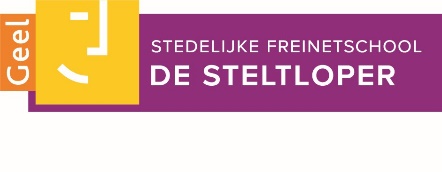 Vacature Freinetonderwijzer lager onderwijsFreinetschool De Steltloper van het Stedelijk onderwijs Geel is op zoek naar een deeltijdse onderwijzer lager onderwijs voor het schooljaar 2020 – 2021. Bij interesse ontvangen wij graag uw kandidatuur uiterlijk zondag 28 juni 2020. AanbodJe krijgt een deeltijdse aanstelling van 1 september 2020 tot 30 juni 2021. Deze uren zijn opgebouwd uit 11/24 leerkrachtenuren en 10/36 stimulusuren. Je krijgt de kans je te ontplooien als leerkracht in de 1e graad lager onderwijs (1e + 2e leerjaar). Een warm lerarenteam die je met open armen zal ontvangen. ProfielJe bent gemotiveerd en staat open voor nieuwe ervaringen.Je staat open voor de Freinetpedagogie. Je hebt een diploma bachelor lager onderwijs.Je bent een geëngageerde teamspeler. Je staat open voor enige uitdaging en kan je flexibel opstellen. Je kunt constructief samenwerken. Je ziet een nieuwe opdracht als een uitdaging.Je gaat het engagement aan om het ganse schooljaar met ons samen te werken.Je bent enthousiast, leergierig en creatief. Kandidaat stellenStuur een e-mail met je motivatiebrief en CV naar dorien.de.haes@geel.be om je interesse in de vacature aan te geven. Én Registreer jezelf op onze sollicitantendatabank www.sbsgeel.sgpool.be. 
Verder procedureEen eventueel gesprek zal plaatsvinden op woensdag 1 juli, donderdag 2 juli of vrijdag 3 juli in SBS Freinetschool De Steltloper (Zammelseweg 29, 2440 Geel). Indien je uitgenodigd wordt voor een gesprek, krijg je maandag 29 juni een bericht met het tijdstip van de afspraak. 